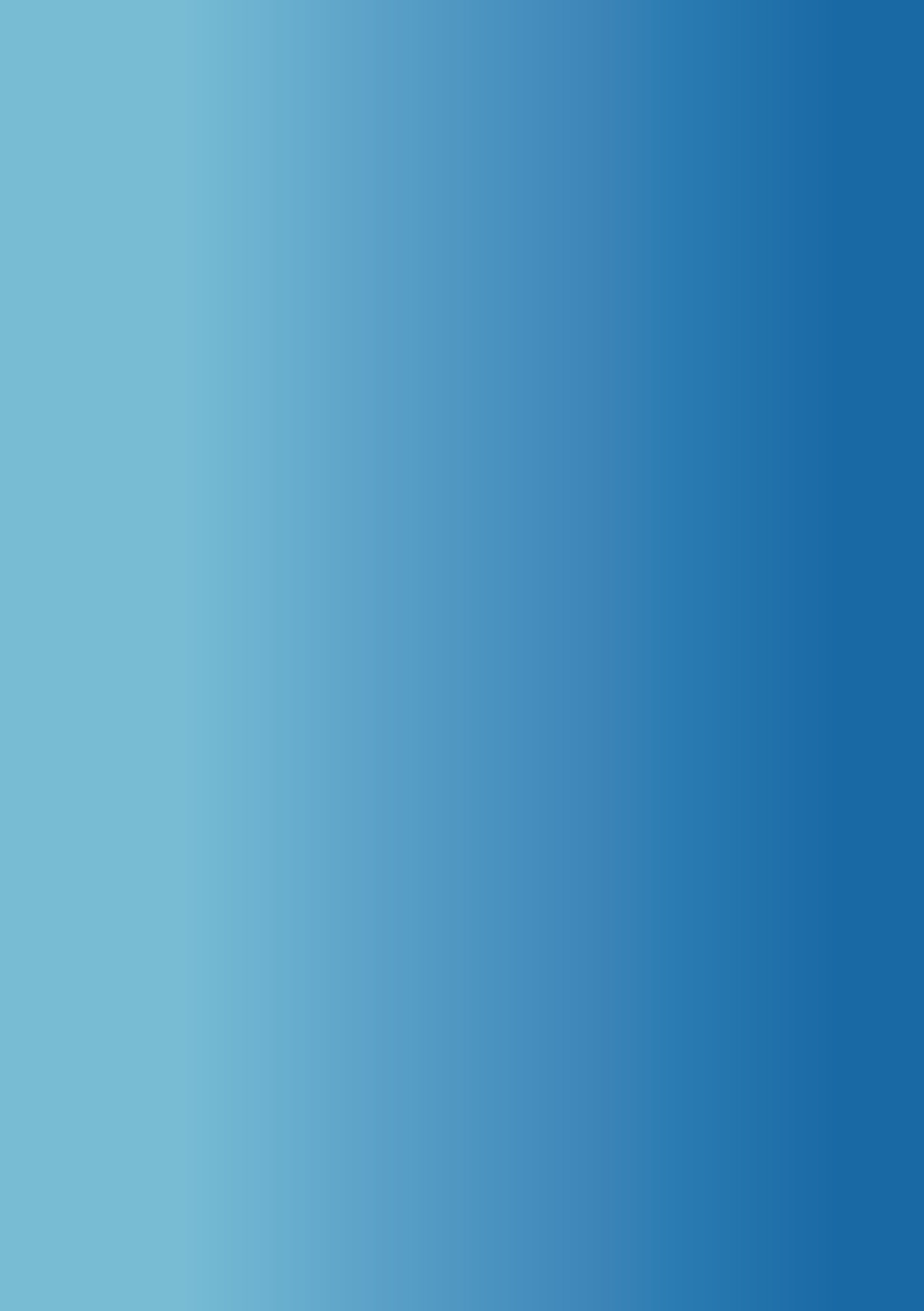 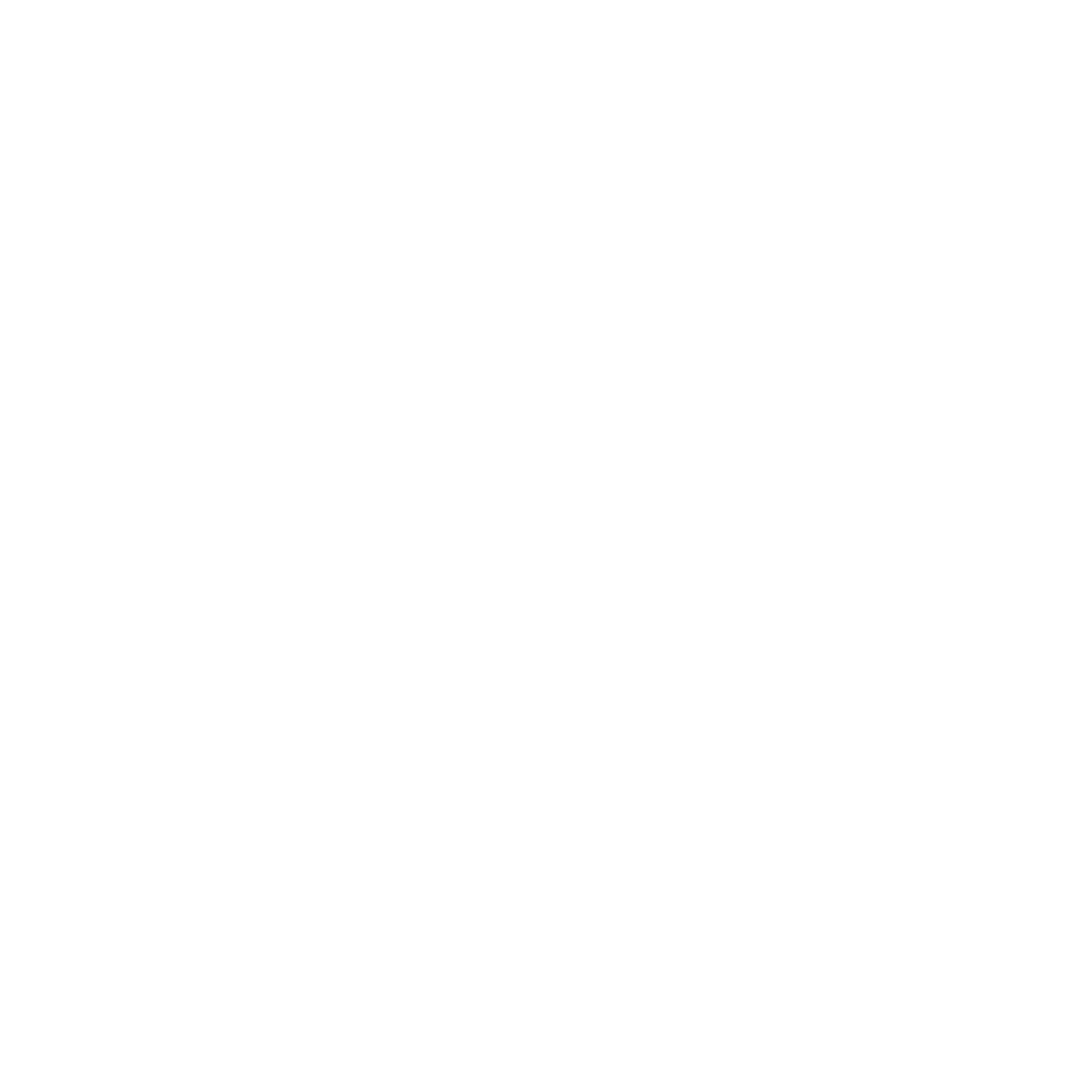 EUROPEAN CITY FACILITYTemplate for Investeringskoncept 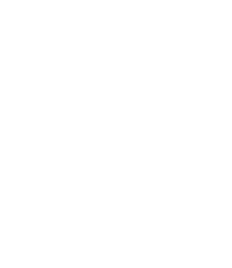 [Navn på kommune eller grupperinger heraf][Titel på investeringskoncept]Udarbejdet: [Dato udarbejdet]Kvalitetssikring: [f.eks. vurdering, peer review m.v.]Tabel A – [1.7] Oversigt over investeringskomponent(er)Tabel B – [5.1] ArbejdsplanResumé af den planlagte investeringResumé af den planlagte investeringResumé af den planlagte investeringResumé af den planlagte investeringResumé af den planlagte investeringResumé af den planlagte investeringResumé af den planlagte investeringSamlet planlagt investeringEUREUREUREUREUREURFinansieringskilderAnsøgt finansiering Ansøgt finansiering EUR/…%EUR/…%EUR/…%EUR/…%FinansieringskilderEgen finansieringEgen finansieringEUR/…% EUR/…% EUR/…% EUR/…% FinansieringskilderAndre kilder [angiv venligst]Andre kilder [angiv venligst]EUR/…% EUR/…% EUR/…% EUR/…% Placering af den planlagte investeringKommune (eller grupperinger heraf) og andre involverede organisationerAngiv navnet på den / de involverede organisation(er) samt LAU og NUTS 3 koden for kommunen eller for hver kommune i tilfælde af en gruppering.Angiv navnet på den / de involverede organisation(er) samt LAU og NUTS 3 koden for kommunen eller for hver kommune i tilfælde af en gruppering.Angiv navnet på den / de involverede organisation(er) samt LAU og NUTS 3 koden for kommunen eller for hver kommune i tilfælde af en gruppering.Angiv navnet på den / de involverede organisation(er) samt LAU og NUTS 3 koden for kommunen eller for hver kommune i tilfælde af en gruppering.Angiv navnet på den / de involverede organisation(er) samt LAU og NUTS 3 koden for kommunen eller for hver kommune i tilfælde af en gruppering.Angiv navnet på den / de involverede organisation(er) samt LAU og NUTS 3 koden for kommunen eller for hver kommune i tilfælde af en gruppering.Målrettede sektor(er)Oversigt og mål for den planlagte investeringBeskriv kort den planlagte investering med angivelse af hovedmålene, de planlagte hovedtiltag, og hvem der skal drage fordel af dem, og hvordan.[max. et afsnit]Beskriv kort den planlagte investering med angivelse af hovedmålene, de planlagte hovedtiltag, og hvem der skal drage fordel af dem, og hvordan.[max. et afsnit]Beskriv kort den planlagte investering med angivelse af hovedmålene, de planlagte hovedtiltag, og hvem der skal drage fordel af dem, og hvordan.[max. et afsnit]Beskriv kort den planlagte investering med angivelse af hovedmålene, de planlagte hovedtiltag, og hvem der skal drage fordel af dem, og hvordan.[max. et afsnit]Beskriv kort den planlagte investering med angivelse af hovedmålene, de planlagte hovedtiltag, og hvem der skal drage fordel af dem, og hvordan.[max. et afsnit]Beskriv kort den planlagte investering med angivelse af hovedmålene, de planlagte hovedtiltag, og hvem der skal drage fordel af dem, og hvordan.[max. et afsnit]Anslåede omkostninger og indtægterSamlede driftsomkostninger (per år)Samlede driftsomkostninger (per år)Samlede driftsomkostninger (per år)EUREUREURAnslåede omkostninger og indtægterSamlede indtægter (per år)Samlede indtægter (per år)Samlede indtægter (per år)EUREUREURØkonomisk levedygtighedSimpel tilbagebetalingstidNutidsværdi  Nutidsværdi  Nutidsværdi  Intern renteIntern renteØkonomisk levedygtighedForventede effekter EnergibesparelserEnergibesparelserEnergibesparelserGWh/årForventede effekter Produktion af vedvarende energiProduktion af vedvarende energiProduktion af vedvarende energiGWh/årForventede effekter Fortrængte CO2-emissionerFortrængte CO2-emissionerFortrængte CO2-emissionertCO2eq/årForventede effekter Andre effekterAndre effekterAndre effekter[enhed]KontaktKontaktKontaktpersonOrganisationDen ansvarlige juridiske enhed og dets momsnummerAfdelingGade, nummer Postnummer, byLandTelefonE-MailKonsulent-assistanceHvis relevant, angiv kontaktoplysninger (navn, firma, e-mail) til den konsulent, der assisterer på udviklingen af investeringskonceptet.Detaljeret beskrivelse af det planlagte investeringsprojektDetaljeret beskrivelse af det planlagte investeringsprojektDetaljeret beskrivelse af det planlagte investeringsprojekt1.1. Mål for investeringsprojektet1.1. Mål for investeringsprojektet1.1. Mål for investeringsprojektetResumér de generelle og specifikke projektmål. Resumér de generelle og specifikke projektmål. Resumér de generelle og specifikke projektmål. 1.2. Generel projektbaggrund, kontekst og begrundelse1.2. Generel projektbaggrund, kontekst og begrundelse1.2. Generel projektbaggrund, kontekst og begrundelseBeskriv den generelle sammenhæng og rationale for det planlagte investeringsprojekt med henvisning til f.eks.:Generelle rammebetingelser inkl. relevante (lokale, nationale, Eurostat osv.) statistikker vedrørende investeringsområdet, befolkning mv.; og et socialt perspektiv på sammenhængen med gennemførelsen af projektet;Relevante (aktiverende) politiske rammer, herunder politiske mål og / eller forpligtelser (inkl. SEAPs, SECAPs mv.);Social kontekst i forhold til hvor investeringsprojektet skal udvikles (f.eks. i et byområde med særlige sociale udfordringer, hvis relevant);Andre relevante kommunale infrastrukturprojekter igangsat af projektudvikler(e), der vil køre parallelt med det planlagte investeringsprojekt, om nogen.Vedhæft relaterede bilag, f.eks. SEAP, SECAP m.v.Beskriv den generelle sammenhæng og rationale for det planlagte investeringsprojekt med henvisning til f.eks.:Generelle rammebetingelser inkl. relevante (lokale, nationale, Eurostat osv.) statistikker vedrørende investeringsområdet, befolkning mv.; og et socialt perspektiv på sammenhængen med gennemførelsen af projektet;Relevante (aktiverende) politiske rammer, herunder politiske mål og / eller forpligtelser (inkl. SEAPs, SECAPs mv.);Social kontekst i forhold til hvor investeringsprojektet skal udvikles (f.eks. i et byområde med særlige sociale udfordringer, hvis relevant);Andre relevante kommunale infrastrukturprojekter igangsat af projektudvikler(e), der vil køre parallelt med det planlagte investeringsprojekt, om nogen.Vedhæft relaterede bilag, f.eks. SEAP, SECAP m.v.Beskriv den generelle sammenhæng og rationale for det planlagte investeringsprojekt med henvisning til f.eks.:Generelle rammebetingelser inkl. relevante (lokale, nationale, Eurostat osv.) statistikker vedrørende investeringsområdet, befolkning mv.; og et socialt perspektiv på sammenhængen med gennemførelsen af projektet;Relevante (aktiverende) politiske rammer, herunder politiske mål og / eller forpligtelser (inkl. SEAPs, SECAPs mv.);Social kontekst i forhold til hvor investeringsprojektet skal udvikles (f.eks. i et byområde med særlige sociale udfordringer, hvis relevant);Andre relevante kommunale infrastrukturprojekter igangsat af projektudvikler(e), der vil køre parallelt med det planlagte investeringsprojekt, om nogen.Vedhæft relaterede bilag, f.eks. SEAP, SECAP m.v.1.3. Beskrivelse af investeringsprojektet1.3. Beskrivelse af investeringsprojektet1.3. Beskrivelse af investeringsprojektetBeskriv det planlagte investeringsprojekt inkl. de planlagte tekniske tiltag. Angiv i denne sammenhæng detaljer om den bagvedliggende tekniske analyse (f.eks. resultater fra energisyn foretaget i forhold til projektet, vurdering af egnede teknologimuligheder osv..) og henvis for eksempel til:For offentlige bygninger: antal bygninger, forvaltede overfladearealer, nuværende energiforbrug, foreslåede teknologimuligheder osv.For forbedret effektivitet i energidistribution: forventet forbedring af energieffektivitet, ejerskab af installationer osv.Til produktion af vedvarende energi: anvendt vedvarende energikilde, planlagt energiproduktion, foreslåede teknologimuligheder.Beskriv også fremgangsmåden for aggregering /bundling af mindre projekter, om relevant.Vedhæft eventuelle bilag, f.eks. (eksempler på) energianalyser og (resumé) af analyser af teknologimuligheder osv. i bilaget.Beskriv det planlagte investeringsprojekt inkl. de planlagte tekniske tiltag. Angiv i denne sammenhæng detaljer om den bagvedliggende tekniske analyse (f.eks. resultater fra energisyn foretaget i forhold til projektet, vurdering af egnede teknologimuligheder osv..) og henvis for eksempel til:For offentlige bygninger: antal bygninger, forvaltede overfladearealer, nuværende energiforbrug, foreslåede teknologimuligheder osv.For forbedret effektivitet i energidistribution: forventet forbedring af energieffektivitet, ejerskab af installationer osv.Til produktion af vedvarende energi: anvendt vedvarende energikilde, planlagt energiproduktion, foreslåede teknologimuligheder.Beskriv også fremgangsmåden for aggregering /bundling af mindre projekter, om relevant.Vedhæft eventuelle bilag, f.eks. (eksempler på) energianalyser og (resumé) af analyser af teknologimuligheder osv. i bilaget.Beskriv det planlagte investeringsprojekt inkl. de planlagte tekniske tiltag. Angiv i denne sammenhæng detaljer om den bagvedliggende tekniske analyse (f.eks. resultater fra energisyn foretaget i forhold til projektet, vurdering af egnede teknologimuligheder osv..) og henvis for eksempel til:For offentlige bygninger: antal bygninger, forvaltede overfladearealer, nuværende energiforbrug, foreslåede teknologimuligheder osv.For forbedret effektivitet i energidistribution: forventet forbedring af energieffektivitet, ejerskab af installationer osv.Til produktion af vedvarende energi: anvendt vedvarende energikilde, planlagt energiproduktion, foreslåede teknologimuligheder.Beskriv også fremgangsmåden for aggregering /bundling af mindre projekter, om relevant.Vedhæft eventuelle bilag, f.eks. (eksempler på) energianalyser og (resumé) af analyser af teknologimuligheder osv. i bilaget.1.4. Markedsanalyse og barrierrer 1.4. Markedsanalyse og barrierrer 1.4. Markedsanalyse og barrierrer Beskriv:Relevante markedsforhold og potentielle konkurrenter; ogGenerelle barrierer og hindringer, der er identificeret for projektet, og måder, hvorpå man kan overvinde disse.Vedhæft relevante dokumenter som bilag.Beskriv:Relevante markedsforhold og potentielle konkurrenter; ogGenerelle barrierer og hindringer, der er identificeret for projektet, og måder, hvorpå man kan overvinde disse.Vedhæft relevante dokumenter som bilag.Beskriv:Relevante markedsforhold og potentielle konkurrenter; ogGenerelle barrierer og hindringer, der er identificeret for projektet, og måder, hvorpå man kan overvinde disse.Vedhæft relevante dokumenter som bilag.1.5. Resume af forventede resultater og effekter1.5. Resume af forventede resultater og effekter1.5. Resume af forventede resultater og effekterUdfyld venligst nedenstående tabel med de forventede resultater fra gennemførelsen af investeringsprojektet.Angiv detaljer om beregninger, herunder relevante forudsætninger, baseline, konverteringsfaktorer mv. i bilag.Udfyld venligst nedenstående tabel med de forventede resultater fra gennemførelsen af investeringsprojektet.Angiv detaljer om beregninger, herunder relevante forudsætninger, baseline, konverteringsfaktorer mv. i bilag.Udfyld venligst nedenstående tabel med de forventede resultater fra gennemførelsen af investeringsprojektet.Angiv detaljer om beregninger, herunder relevante forudsætninger, baseline, konverteringsfaktorer mv. i bilag.EnergibesparelserGWh/årProduktion af vedvarende energiGWh/årFortrængte CO2-emissionertCO2eq/årAndre effekterF.eks. forbedrede leve/arbejdsvilkår for borgere, reduceret forurening, tilpasningsforanstaltninger osv.F.eks. forbedrede leve/arbejdsvilkår for borgere, reduceret forurening, tilpasningsforanstaltninger osv.1.6. Replikation - og / eller opskaleringspotentiale1.6. Replikation - og / eller opskaleringspotentiale1.6. Replikation - og / eller opskaleringspotentialeForklar hvordan projektet kan repliceres i andre sammenhænge og / eller har potentiale til at blive opskaleret (i regionen), fremhæv de potentielle partnere der er nødvendige hertil, og henvis til:Intern replikation/opskalering inden for den nuværende tilknyttede organisation;Udvidelse, tilknytning af yderligere organisationer; og / ellerReplikation af andre aktører.Forklar hvordan projektet kan repliceres i andre sammenhænge og / eller har potentiale til at blive opskaleret (i regionen), fremhæv de potentielle partnere der er nødvendige hertil, og henvis til:Intern replikation/opskalering inden for den nuværende tilknyttede organisation;Udvidelse, tilknytning af yderligere organisationer; og / ellerReplikation af andre aktører.Forklar hvordan projektet kan repliceres i andre sammenhænge og / eller har potentiale til at blive opskaleret (i regionen), fremhæv de potentielle partnere der er nødvendige hertil, og henvis til:Intern replikation/opskalering inden for den nuværende tilknyttede organisation;Udvidelse, tilknytning af yderligere organisationer; og / ellerReplikation af andre aktører.1.7. Oversigt over investeringskomponent(er)1.7. Oversigt over investeringskomponent(er)1.7. Oversigt over investeringskomponent(er)Resumér kort investeringskomponenterne i tabel A.Resumér kort investeringskomponenterne i tabel A.Resumér kort investeringskomponenterne i tabel A.Investeringssektor(er): (angiv)Investeringssektor(er): (angiv)Investeringssektor(er): (angiv)Investeringssektor(er): (angiv)Investeringssektor(er): (angiv)Investeringssektor(er): (angiv)Investeringssektor(er): (angiv)Investeringssektor(er): (angiv)Investeringssektor(er): (angiv)#Investerings komponentBeskrivelse af investeringskomponentEnhed og antalNuværende energiforbrug (GWh/år)Energibespa-relser (%)Produktion af vedvarende energi 
(GWh/år)Tilbagebeta-lingstidSamlede investeringsom-kostninger (EUR)123456…TOTALTOTALProjektudvikler(e) og (lokale) interessenterProjektudvikler(e) og (lokale) interessenterProjektudvikler(e) og (lokale) interessenterProjektudvikler(e) og (lokale) interessenter2.1. Oversigt over projektudvikler(e)2.1. Oversigt over projektudvikler(e)2.1. Oversigt over projektudvikler(e)2.1. Oversigt over projektudvikler(e)Beskriv kort:Projektudvikler(e) og deres interesse i projektet, der skelner mellemorganisationen, der leder investeringsprojektet, ogyderligere organisationer tilknyttet.Deres erfaringer fra tidligere investeringsprogrammer (angiv f.eks.  deres rolle i programmet, programmets størrelse samt programmets formål)Projektudvikler(e)s grad af kommitment i forhold til det planlagte investeringsprojekt.Vedhæft relaterede dokumenter, f.eks. støttebreve fra tilknyttede partnere mv. som bilag.Beskriv kort:Projektudvikler(e) og deres interesse i projektet, der skelner mellemorganisationen, der leder investeringsprojektet, ogyderligere organisationer tilknyttet.Deres erfaringer fra tidligere investeringsprogrammer (angiv f.eks.  deres rolle i programmet, programmets størrelse samt programmets formål)Projektudvikler(e)s grad af kommitment i forhold til det planlagte investeringsprojekt.Vedhæft relaterede dokumenter, f.eks. støttebreve fra tilknyttede partnere mv. som bilag.Beskriv kort:Projektudvikler(e) og deres interesse i projektet, der skelner mellemorganisationen, der leder investeringsprojektet, ogyderligere organisationer tilknyttet.Deres erfaringer fra tidligere investeringsprogrammer (angiv f.eks.  deres rolle i programmet, programmets størrelse samt programmets formål)Projektudvikler(e)s grad af kommitment i forhold til det planlagte investeringsprojekt.Vedhæft relaterede dokumenter, f.eks. støttebreve fra tilknyttede partnere mv. som bilag.Beskriv kort:Projektudvikler(e) og deres interesse i projektet, der skelner mellemorganisationen, der leder investeringsprojektet, ogyderligere organisationer tilknyttet.Deres erfaringer fra tidligere investeringsprogrammer (angiv f.eks.  deres rolle i programmet, programmets størrelse samt programmets formål)Projektudvikler(e)s grad af kommitment i forhold til det planlagte investeringsprojekt.Vedhæft relaterede dokumenter, f.eks. støttebreve fra tilknyttede partnere mv. som bilag.2.2. Ejerskab af aktiver og ledelsesstruktur2.2. Ejerskab af aktiver og ledelsesstruktur2.2. Ejerskab af aktiver og ledelsesstruktur2.2. Ejerskab af aktiver og ledelsesstrukturBeskriv kort:Ejerskabsstrukturen for projektudvikler(e) over de pågældende aktiver;De (juridiske) forhold der gør sig gældende mellem de ledende og de tilknyttede organisationer vedrørende hele investeringen;Organisationsstruktur og beslutningsprocesser til gennemførelse af investeringsprojektet, der forklarer hvordan beslutninger træffes, og hvem der træffer dem.Beskriv kort:Ejerskabsstrukturen for projektudvikler(e) over de pågældende aktiver;De (juridiske) forhold der gør sig gældende mellem de ledende og de tilknyttede organisationer vedrørende hele investeringen;Organisationsstruktur og beslutningsprocesser til gennemførelse af investeringsprojektet, der forklarer hvordan beslutninger træffes, og hvem der træffer dem.Beskriv kort:Ejerskabsstrukturen for projektudvikler(e) over de pågældende aktiver;De (juridiske) forhold der gør sig gældende mellem de ledende og de tilknyttede organisationer vedrørende hele investeringen;Organisationsstruktur og beslutningsprocesser til gennemførelse af investeringsprojektet, der forklarer hvordan beslutninger træffes, og hvem der træffer dem.Beskriv kort:Ejerskabsstrukturen for projektudvikler(e) over de pågældende aktiver;De (juridiske) forhold der gør sig gældende mellem de ledende og de tilknyttede organisationer vedrørende hele investeringen;Organisationsstruktur og beslutningsprocesser til gennemførelse af investeringsprojektet, der forklarer hvordan beslutninger træffes, og hvem der træffer dem.2.3. Risikoprofil for den enhed(er), der vil være økonomisk ansvarlig2.3. Risikoprofil for den enhed(er), der vil være økonomisk ansvarlig2.3. Risikoprofil for den enhed(er), der vil være økonomisk ansvarlig2.3. Risikoprofil for den enhed(er), der vil være økonomisk ansvarligAngiv alle oplysninger, der kan hjælpe med at etablere den økonomiske risikoprofil, f.eks. økonomisk vurdering, værdipapirer / garantier, kreditvurdering, alt efter tilgængelighed.Angiv alle oplysninger, der kan hjælpe med at etablere den økonomiske risikoprofil, f.eks. økonomisk vurdering, værdipapirer / garantier, kreditvurdering, alt efter tilgængelighed.Angiv alle oplysninger, der kan hjælpe med at etablere den økonomiske risikoprofil, f.eks. økonomisk vurdering, værdipapirer / garantier, kreditvurdering, alt efter tilgængelighed.Angiv alle oplysninger, der kan hjælpe med at etablere den økonomiske risikoprofil, f.eks. økonomisk vurdering, værdipapirer / garantier, kreditvurdering, alt efter tilgængelighed.2.4. (Lokal) interessentanalyse2.4. (Lokal) interessentanalyse2.4. (Lokal) interessentanalyse2.4. (Lokal) interessentanalyseBeskriv:yderligere interessenter (civilsamfund, økonomiske interessenter osv.) og deres mulige rolle i relation til at sikre investeringsprojektets succesfremhæv deres behov og forventninger til det foreslåede investeringsprojektangiv deres nuværende støtte til projektet, ogbeskriv den fremtidige planlagte strategi for engagering af interessenter/stakeholders ved hjælp af nedenstående tabel.Vedhæft relaterede dokumenter, f.eks. bevis for støtte mv., som bilag.Beskriv:yderligere interessenter (civilsamfund, økonomiske interessenter osv.) og deres mulige rolle i relation til at sikre investeringsprojektets succesfremhæv deres behov og forventninger til det foreslåede investeringsprojektangiv deres nuværende støtte til projektet, ogbeskriv den fremtidige planlagte strategi for engagering af interessenter/stakeholders ved hjælp af nedenstående tabel.Vedhæft relaterede dokumenter, f.eks. bevis for støtte mv., som bilag.Beskriv:yderligere interessenter (civilsamfund, økonomiske interessenter osv.) og deres mulige rolle i relation til at sikre investeringsprojektets succesfremhæv deres behov og forventninger til det foreslåede investeringsprojektangiv deres nuværende støtte til projektet, ogbeskriv den fremtidige planlagte strategi for engagering af interessenter/stakeholders ved hjælp af nedenstående tabel.Vedhæft relaterede dokumenter, f.eks. bevis for støtte mv., som bilag.Beskriv:yderligere interessenter (civilsamfund, økonomiske interessenter osv.) og deres mulige rolle i relation til at sikre investeringsprojektets succesfremhæv deres behov og forventninger til det foreslåede investeringsprojektangiv deres nuværende støtte til projektet, ogbeskriv den fremtidige planlagte strategi for engagering af interessenter/stakeholders ved hjælp af nedenstående tabel.Vedhæft relaterede dokumenter, f.eks. bevis for støtte mv., som bilag.Type
interessentAktuel status for engagementFremtidig engagement - aktiviteterVirkemidler / kanaler til formidling og interaktionJuridisk analyse3.1. Juridisk gennemførlighed af den planlagte investeringBeskriv:De (lokale, nationale og potentielt internationale) juridiske krav, der gælder for den planlagte investering, f.eks. regler vedrørendetilgængelige investeringstyper og rammebetingelserden faktiske investeringstilgang/strategi ellerstrukturering og tidslinje for de enkelte investeringstrin (inkl. regler for offentlige indkøb eller gældsregnskaber) m.v.Afklare mulige juridiske / lovgivningsmæssige incitamenter og hvordan de vil blive brugt til fordel for projektet ogAfklare mulige juridiske / lovgivningsmæssige hindringer, og hvordan de vil blive taklet.Beskriv de forberedende vurderinger og undersøgelser, der er foretaget i forbindelse med udviklingen af investeringskonceptet, og vedhæft eventuelle (resuméer af) udførte analyser til investeringskonceptet. Angiv også, om der er behov for en miljøvurdering (VVM); hvis ja, og hvis allerede gennemført, skal resultaterne kort fremhæves.Økonomisk og finansiel analyseØkonomisk og finansiel analyseØkonomisk og finansiel analyseØkonomisk og finansiel analyse4.1. Anslåede udgiffter og indtægter4.1. Anslåede udgiffter og indtægter4.1. Anslåede udgiffter og indtægter4.1. Anslåede udgiffter og indtægterUddyb:De udgifter pr. omkostningskategori, der skelner mellem CAPEX og OPEX (udstyrs- og installationsudgifter, personaleudgifter, ekstern underentreprise, vedligeholdelsesudgifter m.v.)Omkostningsbesparelser og andre indtægterGiv venligst et overblik over disse udgifter og indtægter i nedenstående tabel. Vedlæg i bilag en mere detaljeret prognose (der viser omkostningerne pr. investeringskomponent) for projektets cash flow over dets levetid.Uddyb:De udgifter pr. omkostningskategori, der skelner mellem CAPEX og OPEX (udstyrs- og installationsudgifter, personaleudgifter, ekstern underentreprise, vedligeholdelsesudgifter m.v.)Omkostningsbesparelser og andre indtægterGiv venligst et overblik over disse udgifter og indtægter i nedenstående tabel. Vedlæg i bilag en mere detaljeret prognose (der viser omkostningerne pr. investeringskomponent) for projektets cash flow over dets levetid.Uddyb:De udgifter pr. omkostningskategori, der skelner mellem CAPEX og OPEX (udstyrs- og installationsudgifter, personaleudgifter, ekstern underentreprise, vedligeholdelsesudgifter m.v.)Omkostningsbesparelser og andre indtægterGiv venligst et overblik over disse udgifter og indtægter i nedenstående tabel. Vedlæg i bilag en mere detaljeret prognose (der viser omkostningerne pr. investeringskomponent) for projektets cash flow over dets levetid.Uddyb:De udgifter pr. omkostningskategori, der skelner mellem CAPEX og OPEX (udstyrs- og installationsudgifter, personaleudgifter, ekstern underentreprise, vedligeholdelsesudgifter m.v.)Omkostningsbesparelser og andre indtægterGiv venligst et overblik over disse udgifter og indtægter i nedenstående tabel. Vedlæg i bilag en mere detaljeret prognose (der viser omkostningerne pr. investeringskomponent) for projektets cash flow over dets levetid.CAPEXCAPEXCAPEXCAPEXAnslåede udgifter ifb med planlægningAnslåede udgifter ifb med planlægningEUREURAnslåede installationsudgifterAnslåede installationsudgifterEUREURAnslåede udgifter til udstyrAnslåede udgifter til udstyrEUREURAndre [angiv venligst]Andre [angiv venligst]EUREURSamlede investeringsomkostningerSamlede investeringsomkostningerEUREUROPEXOPEXOPEXOPEXAnslåede vedligeholdelsesudgifter (per år)Anslåede vedligeholdelsesudgifter (per år)EUREURAnslåede personaleomkostninger (per år)Anslåede personaleomkostninger (per år)EUREURAnslået ekstern underentreprise (per år)Anslået ekstern underentreprise (per år)EUREURAndre [angiv venligst]Andre [angiv venligst]EUREURSamlede driftsomkostninger (per år)Samlede driftsomkostninger (per år)EUREURIndtægterIndtægterIndtægterIndtægterEnergibesparelser (per år)Energibesparelser (per år)EUREURDrift- og vedligeholdelsesudgifter (per år)Drift- og vedligeholdelsesudgifter (per år)EUREUREnergiforsyning (per år)Energiforsyning (per år)EUREURAndre indtægter (per år) [angiv venligst]Andre indtægter (per år) [angiv venligst]EUREURSamlede indtægter (per år)Samlede indtægter (per år)EUREUR4.2. Økonomisk levedygtighed4.2. Økonomisk levedygtighed4.2. Økonomisk levedygtighed4.2. Økonomisk levedygtighedUdfyld nedenstående tabel med indikatorerne for investeringen.Udfyld nedenstående tabel med indikatorerne for investeringen.Udfyld nedenstående tabel med indikatorerne for investeringen.Udfyld nedenstående tabel med indikatorerne for investeringen.Simpel tilbagebetalingstidNutidsværdiNutidsværdiIntern renteVedlæg relaterede beregninger i bilag der dokumenterer den anvendte diskonteringsrente og som forklarer projektet / tekniske specifikationer (f.eks. levetid, vedligeholdelse osv.).Vedlæg relaterede beregninger i bilag der dokumenterer den anvendte diskonteringsrente og som forklarer projektet / tekniske specifikationer (f.eks. levetid, vedligeholdelse osv.).Vedlæg relaterede beregninger i bilag der dokumenterer den anvendte diskonteringsrente og som forklarer projektet / tekniske specifikationer (f.eks. levetid, vedligeholdelse osv.).Vedlæg relaterede beregninger i bilag der dokumenterer den anvendte diskonteringsrente og som forklarer projektet / tekniske specifikationer (f.eks. levetid, vedligeholdelse osv.).4.3. Risikoanalyse4.3. Risikoanalyse4.3. Risikoanalyse4.3. RisikoanalyseAngiv ved hjælp af nedenstående tabel de kritiske risici, der kan påvirke projektgennemførelsen, deres sandsynlighed for at forekomme og deres potentielle indflydelse på projektet samt tilsvarende afbødende tiltag, der er planlagt for at opfylde investeringsmålene. Eksempler på risici inkluderer lovgivningsmæssige ændringer, lovgivningsmæssige spørgsmål, kommende valg, finansieringsrisici, efterspørgselsrisici, godkendelsesrisici, manglende tilgængelighed af nødvendig ekspertise osv..Angiv ved hjælp af nedenstående tabel de kritiske risici, der kan påvirke projektgennemførelsen, deres sandsynlighed for at forekomme og deres potentielle indflydelse på projektet samt tilsvarende afbødende tiltag, der er planlagt for at opfylde investeringsmålene. Eksempler på risici inkluderer lovgivningsmæssige ændringer, lovgivningsmæssige spørgsmål, kommende valg, finansieringsrisici, efterspørgselsrisici, godkendelsesrisici, manglende tilgængelighed af nødvendig ekspertise osv..Angiv ved hjælp af nedenstående tabel de kritiske risici, der kan påvirke projektgennemførelsen, deres sandsynlighed for at forekomme og deres potentielle indflydelse på projektet samt tilsvarende afbødende tiltag, der er planlagt for at opfylde investeringsmålene. Eksempler på risici inkluderer lovgivningsmæssige ændringer, lovgivningsmæssige spørgsmål, kommende valg, finansieringsrisici, efterspørgselsrisici, godkendelsesrisici, manglende tilgængelighed af nødvendig ekspertise osv..Angiv ved hjælp af nedenstående tabel de kritiske risici, der kan påvirke projektgennemførelsen, deres sandsynlighed for at forekomme og deres potentielle indflydelse på projektet samt tilsvarende afbødende tiltag, der er planlagt for at opfylde investeringsmålene. Eksempler på risici inkluderer lovgivningsmæssige ændringer, lovgivningsmæssige spørgsmål, kommende valg, finansieringsrisici, efterspørgselsrisici, godkendelsesrisici, manglende tilgængelighed af nødvendig ekspertise osv..RisikoSandsynlighedEffektAfbødende tiltag4.4. Finansieringsmetode og finansieringskilder4.4. Finansieringsmetode og finansieringskilder4.4. Finansieringsmetode og finansieringskilder4.4. Finansieringsmetode og finansieringskilderBeskriv detaljeret den påtænkte finansieringsmetode, herunder de forskellige finansieringskilder (f.eks. egenkapital, tilskud, bløde lån, (bank) lån, garantier, eksterne investeringer mv.) og det nuværende forpligtelsesstadie (dvs. konsulteret, igangværende, forhandlinger, kontraheret).Angiv de planlagte finansieringskilder til investeringen i nedenstående tabel , inklusiv det ansøgte finansieringsbeløb.Beskriv detaljeret den påtænkte finansieringsmetode, herunder de forskellige finansieringskilder (f.eks. egenkapital, tilskud, bløde lån, (bank) lån, garantier, eksterne investeringer mv.) og det nuværende forpligtelsesstadie (dvs. konsulteret, igangværende, forhandlinger, kontraheret).Angiv de planlagte finansieringskilder til investeringen i nedenstående tabel , inklusiv det ansøgte finansieringsbeløb.Beskriv detaljeret den påtænkte finansieringsmetode, herunder de forskellige finansieringskilder (f.eks. egenkapital, tilskud, bløde lån, (bank) lån, garantier, eksterne investeringer mv.) og det nuværende forpligtelsesstadie (dvs. konsulteret, igangværende, forhandlinger, kontraheret).Angiv de planlagte finansieringskilder til investeringen i nedenstående tabel , inklusiv det ansøgte finansieringsbeløb.Beskriv detaljeret den påtænkte finansieringsmetode, herunder de forskellige finansieringskilder (f.eks. egenkapital, tilskud, bløde lån, (bank) lån, garantier, eksterne investeringer mv.) og det nuværende forpligtelsesstadie (dvs. konsulteret, igangværende, forhandlinger, kontraheret).Angiv de planlagte finansieringskilder til investeringen i nedenstående tabel , inklusiv det ansøgte finansieringsbeløb.Samlede investeringsomkostningerEUR/100%Ansøgt finansiering EUR/…% Egen finansieringEUR/…%Andre kilder [angiv venligst]EUR/…%Investeringsplan5.1. Behov for teknisk assistance Beskriv, om der er behov for yderligere støtte i forbindelse med forberedelsen eller gennemførelsen af investeringsprojektet (f.eks. teknisk ekspertise, juridisk rådgivning, forberedelse af indkøb, finansiel strukturering, energisyn, forretningsplaner m.v.).5.2. ArbejdsplanAngiv tydeligt projekt/investeringsstatus til dato (f.eks. status for godkendelser og tilladelser, eventuelle aktiviteter der mangler for at kunne starte projektet).Brug nedenstående tabel til at præsentere de næste trin i processen i forhold til de planlagte investeringer, herunder arbejdsplanlægning og ressourcefordeling.Vedhæft et Gantt-diagram for investeringskonceptet.#InvesteringstrinBeskrivelse af investeringstrinForventet startdatoForventet slutdatoHovedresultatAnsvarlig aktør (inkl. grad af kommitment)12345678910…BilagBilag1.2.Generel projektbaggrund, kontekst og begrundelseRelaterede dokumenter, f.eks. SEAP / SECAP.1.3.Beskrivelse af investeringsprojektetRelaterede dokumenter, f.eks. (eksempel på) energisyn og (resume af) vurdering af egnede teknologimuligheder osv..1.4.Markedsanalyse og barriererDokumenter relateret til markedsanalyses for projektet.1.5.Resumé af de forventede effekterDetaljer om beregninger, herunder relevante forudsætninger, baselines, omregningsfaktorer osv.2.1.Oversigt over projektudvikler(e)Relaterede dokumenter, f.eks. kommitment/støttebreve m.v.2.4.(Lokal) interessentanalyseRelaterede dokumenter, f.eks. støtteerklæringer m.v.3.1.Juridisk gennemførlighedSammendrag af udførte analyser vedrørende den juridiske gennemførlighed og relaterede dokumenter, om relevant.4.1.Anslåede omkostninger og indtægterCash flow oversigt.4.2.Økonomisk levedygtighedBeregninger, afklaring/begrundelse for den anvendte diskonteringsrente og forklaring af projektet / tekniske specifikationer (f.eks. levetid, vedligeholdelse mv.)5.2.ArbejdsplanGantt-diagram der viser projektets arbejdsplan.